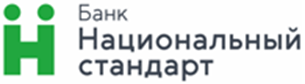 Заявление на частичное изъятие депозита№ ________ от  «____»___________________20___г.просит АО Банк «Национальный стандарт» произвести частичное изъятие депозита согласно нижеприведенным инструкциям:Сумму частичного изъятия зачислить на наш счет, указанный в заявлении на размещение денежных средств в депозит.Наименование организации или ФИО и вид деятельности («индивидуальный предприниматель», «адвокат», нотариус» и т.д.),  ИНН,Депозитная сделка №отСумма частичного изъятия  цифрами с указанием валюты депозитаСумма частичного изъятия прописью с указанием валюты депозитаМ.П.(Подпись)(ФИО)